Утверждено 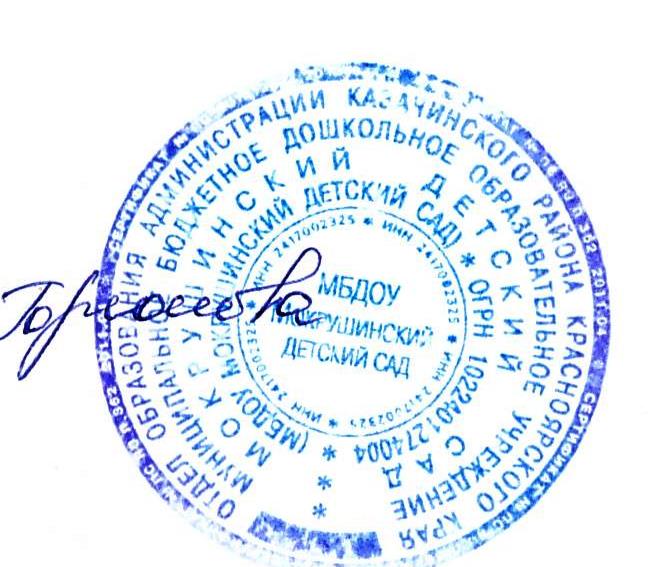 Заведующий МБДОУ Мокрушинский  детский сад ______________________ А.В.ГорюноваПриказ №___1-у_____________от «___20____»_августа___2020 года ГОДОВОЙКАЛЕНДАРНЫЙ УЧЕБНЫЙ ГРАФИКМУНИЦИПАЛЬНОГО БЮДЖЕТНОГО ДОШКОЛЬНОГО ОБРАЗОВАТЕЛЬНОГО УЧРЕЖДЕНИЯ МОКРУШИНСКИЙ ДЕТСКИЙ САДна 2020-2021 учебный год СодержаниеВозрастные группыВозрастные группыВозрастные группыСодержаниеМладшая разновозрастная группа (включая подгруппу детей раннего возраста)Младшая разновозрастная группа (включая подгруппу детей раннего возраста)Старшая  разновозрастная группа (включая подгруппу детей подготовительного  возраста) Режим работы ДОУ7.00 – 17.307.00 – 17.307.00 – 17.30Количество   возрастных групп222Начало   учебного года01 сентября 2020 г.01 сентября 2020 г.01 сентября 2020 г.График   каникул01.01.2021 – 10.01.2021 г.Летне-оздоровительный период с 01.06.2021г – 31.08.2021г.Проводится совместная деятельность только эстетически – оздоровительного цикла: музыкальная, спортивная, художественно-эстетическая  01.01.2021 – 10.01.2021 г.Летне-оздоровительный период с 01.06.2021г – 31.08.2021г.Проводится совместная деятельность только эстетически – оздоровительного цикла: музыкальная, спортивная, художественно-эстетическая  01.01.2021 – 10.01.2021 г.Летне-оздоровительный период с 01.06.2021г – 31.08.2021г.Проводится совместная деятельность только эстетически – оздоровительного цикла: музыкальная, спортивная, художественно-эстетическая  Окончание   учебного года31.05.2021 г.31.05.2021 г.31.05.2021 г.Продолжительность   учебного года, всего, в том числе:37 недель37 недель37 недель1   полугодие17 недель17 недель17 недель2   полугодие20 недель20 недель20 недельПродолжительность   учебной недели5 дней5 дней5 днейОбъем   недельной образовательной нагрузки (ООД) 1 – 2 года 1ч40 минут3-4 г.2ч. 45 минут4-5 л. – 4ч 00 минут (с вариативной частью)5-6 л. – 6ч 15 минут (с вариативной частью)6-7 л. – 8ч30 минут (с вариативной частью)- в 1   половину дня1-2 года10 минут (до 15 при интеграции занятий)3-4 г. 30 мин4-5 л. – 40 мин.5-6 л. – 50 мин.6-7 л. – 1 ч.- во 2   половину дня10 минут-5-6 л. – 25 мин.6-7 л. – 30мин.Сроки   проведения педагогической диагностики14.09.2020 – 28.09.202010.05.2021- 21.05.202114.09.2020 – 28.09.202010.05.2021- 21.05.202114.09.2020 – 28.09.202010.05.2021- 21.05.2021Праздники, проводимые для воспитанниковМузыкальные и спортивные досуги – 1 раз месяцМузыкальные праздники: «Здравствуй осень золотая», «День мамы»,  «Новый год», «Мамин день» (8 марта), «День Победы» (9 мая).Музыкальные праздники для детей 6 – 7 лет:«Выпускной»,Спортивный праздник, посвящённый Дню Защитника отечества Музыкальные и спортивные досуги – 1 раз месяцМузыкальные праздники: «Здравствуй осень золотая», «День мамы»,  «Новый год», «Мамин день» (8 марта), «День Победы» (9 мая).Музыкальные праздники для детей 6 – 7 лет:«Выпускной»,Спортивный праздник, посвящённый Дню Защитника отечества Музыкальные и спортивные досуги – 1 раз месяцМузыкальные праздники: «Здравствуй осень золотая», «День мамы»,  «Новый год», «Мамин день» (8 марта), «День Победы» (9 мая).Музыкальные праздники для детей 6 – 7 лет:«Выпускной»,Спортивный праздник, посвящённый Дню Защитника отечества Дни здоровья для воспитанников26.10.2020 г., 25.01.2021г., 23.04.2021 г.,26.10.2020 г., 25.01.2021г., 23.04.2021 г.,26.10.2020 г., 25.01.2021г., 23.04.2021 г.,Праздничные   дни 04 ноября 2020 годаС 1-10 января 2021 года23 февраля 2015 года08 марта 2015 года1мая,  9 мая 2021года 04 ноября 2020 годаС 1-10 января 2021 года23 февраля 2015 года08 марта 2015 года1мая,  9 мая 2021года 04 ноября 2020 годаС 1-10 января 2021 года23 февраля 2015 года08 марта 2015 года1мая,  9 мая 2021годаКомплектование групп01.08.2020 – 28.08.202001.08.2020 – 28.08.202001.08.2020 – 28.08.2020Прием детей в ДОУВ ТЕЧЕНИИ ГОДА ПО ЗАЯВЛЕНИЮ РОДИТЕЛЕЙВ ТЕЧЕНИИ ГОДА ПО ЗАЯВЛЕНИЮ РОДИТЕЛЕЙВ ТЕЧЕНИИ ГОДА ПО ЗАЯВЛЕНИЮ РОДИТЕЛЕЙ